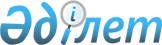 Об организации и обеспечении очередного призыва граждан на срочную воинскую службу в апреле-июне и октябре-декабре 2010 года на территории Астраханского района
					
			Утративший силу
			
			
		
					Постановление акимата Астраханского района Акмолинской области от 20 мая 2010 года № 140. Зарегистрировано Управлением юстиции Астраханского района Акмолинской области 18 июня 2010 года № 1-6-123.Утратило силу - постановлением акимата Астраханского района Акмолинской области от 19 января 2011 года № 34

      Сноска. Утратило силу - постановлением акимата Астраханского района Акмолинской области от 19.01.2011 № 34      В соответствии со статьей 31 Закона Республики Казахстан от 23 января 2001 года «О местном государственном управлении и самоуправлении в Республике Казахстан», статьей 19 Закона Республики Казахстан от 8 июля 2005 года «О воинской обязанности и воинской службе», Указом Президента Республики Казахстан от 29 марта 2010 года № 960 «Об увольнении в запас военнослужащих срочной воинской службы, выслуживших установленный срок воинской службы, и очередном призыве граждан Республики Казахстан на срочную воинскую службу в апреле-июне и октябре-декабре 2010 года», Постановлением Правительства Республики Казахстан от 30 июня 2006 года № 623 «Об утверждении Правил организации и проведения призыва граждан на воинскую службу», Постановлением Правительства Республики Казахстан от 15 апреля 2010 года № 313 «О реализации Указа Президента Республики Казахстан от 29 марта 2010 года № 960 «Об увольнении в запас военнослужащих срочной воинской службы, выслуживших установленный срок воинской службы, и очередном призыве граждан Республики Казахстан на срочную воинскую службу в апреле–июне и октябре-декабре 2010 года», акимат Астраханского района ПОСТАНОВЛЯЕТ:



      1. Организовать и обеспечить очередной призыв граждан мужского пола в возрасте от восемнадцати до двадцати семи лет, не имеющих права на отсрочку или освобождение от призыва, а также граждан, отчисленных из учебных заведений, не достигших двадцати семи лет и не выслуживших установленные сроки воинской службы по призыву, на срочную воинскую службу в апреле-июне и октябре-декабре 2010 года на территории Астраханского района через государственное учреждение «Объединенный отдел по делам обороны Астраханского района Акмолинской области» (по согласованию).



      2. Образовать районную призывную комиссию согласно приложению № 1.



      3. Утвердить график проведения призыва граждан на воинскую службу согласно приложению № 2.



      4. Данное постановление распространяется на правоотношения, возникшие с 16 апреля 2010 года.



      5. Контроль за исполнением настоящего постановления возложить на заместителя акима района Кожахмет М.К.



      6. Постановление вступает в силу со дня государственной регистрации в Управлении юстиции Астраханского района и вводится в действие со дня официального опубликования.      Аким Астраханского района                  Р.Акимов      «СОГЛАСОВАНО»      Начальник Государственного

      учреждения «Объединенный отдел

      по делам обороны 

      Астраханского района

      Акмолинской области»                       С.Кантемиров      Главный врач

      Государственного коммунального

      казенного предприятия

      «Астраханская центральная

      районная больница»

      при управлении здравоохранения

      Акмолинской области»                       Н.Сембаев      Начальник Государственного

      учреждения «Отдел внутренних дел

      Астраханского района

      Департамента внутренних дел

      Акмолинской области

      Министерства внутренних дел

      Республики Казахстан»                      Ж.Абильмажинов

Приложение 1

к постановлению акимата

Астраханского района

от 20.05.2010 года № 140      Сноска. Приложение 1 с изменениями, внесенными постановлением   акимата Астраханского района Акмолинской области от 03.09.2010 № 251. Состав

районной призывной комиссии      Кантемиров                       начальник Государственного

      Сергей Юрьевич                   учреждения «Объединенный отдел

                                       по делам обороны Астраханского

                                       района Акмолинской области»,

                                       председатель комиссии

                                       (по согласованию)      Потапчук                         начальник Государственного

      Светлана Николаевна              учреждения «Отдел внутренней

                                       политики» Астраханского

                                       района, заместитель

                                       председателя комиссии

                                       (по согласованию) Члены комиссии:      Досанова                         заместитель начальника

      Сауле Амангельдиновна            по воспитательно-кадровой

                                       работе Государственного

                                       учреждения «Отдел внутренних

                                       дел Астраханского района

                                       Департамента внутренних дел

                                       Акмолинской области

                                       Министерства внутренних дел

                                       Республики Казахстан»

                                       (по согласованию)      Курманов                         заведующий Жалтырской

      Елюбай Садыкович                 участковой больницы

                                       государственного коммунального

                                       казенного предприятия

                                       «Астраханская центральная

                                       районная больница при

                                       управлении здравоохранения

                                       Акмолинской области»,

                                       председатель медицинской

                                       комиссии (по согласованию)      Калиева                          медицинская сестра

      Тагура Кельмановна               Государственного коммунального

                                       казенного предприятия

                                       «Астраханская центральная

                                       районная больница при

                                       управлении здравоохранения

                                       Акмолинской области»,

                                       секретарь комиссии

                                       (по согласованию)

Приложение 2

к постановлению акимата

Астраханского района

от 20.05.2010 года № 140 График

проведения призыва граждан на воинскую службупродолжение таблицыпродолжение таблицыпродолжение таблицы
					© 2012. РГП на ПХВ «Институт законодательства и правовой информации Республики Казахстан» Министерства юстиции Республики Казахстан
				№ п/пНаименование

сельского округаВсего

подлежит

призывуДни проведения призыва,

время работы комиссии

с 14.00 до 18.00 часовДни проведения призыва,

время работы комиссии

с 14.00 до 18.00 часов№ п/пНаименование

сельского округаВсего

подлежит

призыву16.0419.041Астраханский142422Бесбидаикский133Жалтырский93504Есильский145Жарсуатский16Каменский117Колутонский58Кызылжарский349Николаевский3010Новочеркасский2211Острогорский1312Первомайский3413Староколутонский1814Узункольский11Всего:4414250Дни проведения призыва, время работы комиссии

с 14.00 до 18.00 часовДни проведения призыва, время работы комиссии

с 14.00 до 18.00 часовДни проведения призыва, время работы комиссии

с 14.00 до 18.00 часовДни проведения призыва, время работы комиссии

с 14.00 до 18.00 часовДни проведения призыва, время работы комиссии

с 14.00 до 18.00 часовДни проведения призыва, время работы комиссии

с 14.00 до 18.00 часовДни проведения призыва, время работы комиссии

с 14.00 до 18.00 часовДни проведения призыва, время работы комиссии

с 14.00 до 18.00 часов20.0421.0422.0423.0426.0427.0428.0429.045050134314111343022133418114350504548363245№ п/пНаименование

сельского округаВсего

подлежит

призывуДни проведения призыва,

время работы комиссии

с 14.00 до 18.00 часовДни проведения призыва,

время работы комиссии

с 14.00 до 18.00 часов№ п/пНаименование

сельского округаВсего

подлежит

призыву01.1004.101Астраханский20050502Бесбидаикский203Жалтырский1504Есильский205Жарсуатский46Каменский157Колутонский108Кызылжарский359Николаевский2510Новочеркасский2511Острогорский1512Первомайский3013Староколутонский2014Узункольский15Всего:5845050Дни проведения призыва, время работы комиссии

с 14.00 до 18.00 часовДни проведения призыва, время работы комиссии

с 14.00 до 18.00 часовДни проведения призыва, время работы комиссии

с 14.00 до 18.00 часовДни проведения призыва, время работы комиссии

с 14.00 до 18.00 часовДни проведения призыва, время работы комиссии

с 14.00 до 18.00 часовДни проведения призыва, время работы комиссии

с 14.00 до 18.00 часовДни проведения призыва, время работы комиссии

с 14.00 до 18.00 часовДни проведения призыва, время работы комиссии

с 14.00 до 18.00 часовДни проведения призыва, время работы комиссии

с 14.00 до 18.00 часовДни проведения призыва, время работы комиссии

с 14.00 до 18.00 часов05.1006.1007.1008.1011.1012.1013.1014.1015.1018.1050502050505020415103525251530201550505050504044505050